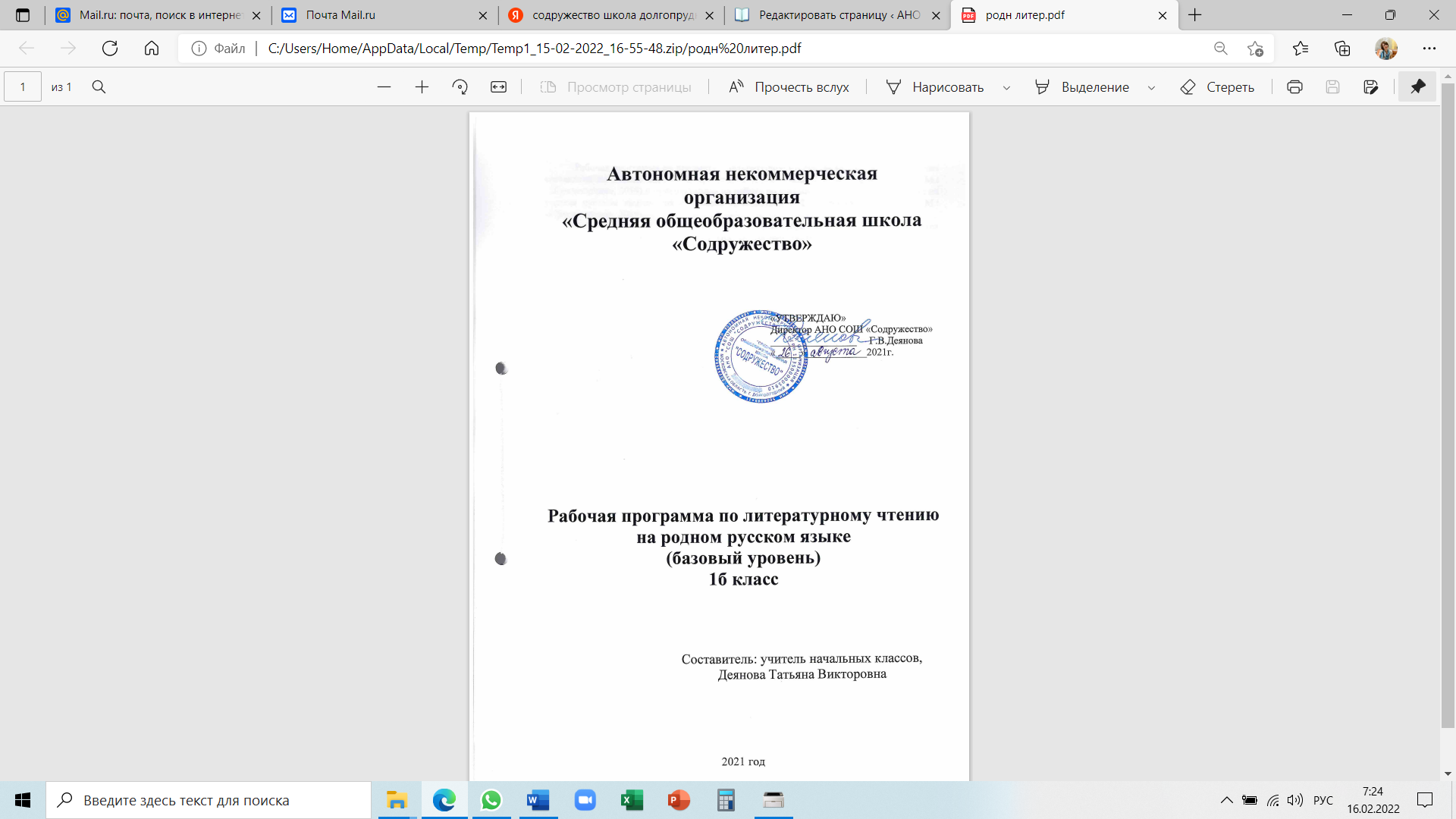 Рабочая программа по предмету «Литературное чтение на родном русском языке» составлена на основе авторской программы Климановой Л.Ф. и Горецкого В.Г. (М.: «Просвещение», 2019) и ориентирована на работу по учебникам «Литературное чтение на родном русском языке» для 1 классов Климановой Л.Ф., Горецкого В.Г. и др. (М.: «Просвещение», 2019).       	Рабочая  программа в 1 классе предусматривает образовательную нагрузку 0,5 часа  в неделю, всего 16  часов  за учебный год, что соответствует учебному плану школы.Планируемые результаты изучения курсаЛичностные результаты У обучающегося будут сформированы: – внутренняя позиция школьника на уровне положительного отношения к школе, ориентации на содержательные моменты школьной действительности и принятия образца «хорошего ученика»; – широкая мотивационная основа учебной деятельности, включающая социальные, учебно-познавательные и внешние мотивы; – учебно-познавательный интерес к новому учебному материалу и способам решения новой задачи; – ориентация на понимание причин успеха в учебной деятельности, в том числе на самоанализ и самоконтроль результата, на анализ соответствия результатов требованиям конкретной задачи, на понимание оценок учителей, товарищей, родителей и других людей; – способность к оценке своей учебной деятельности; – основы гражданской идентичности, своей этнической принадлежности в форме осознания «Я» как члена семьи, представителя народа, гражданина России, чувства сопричастности и гордости за свою Родину, народ и историю, осознание ответственности человека за общее благополучие; – ориентация в нравственном содержании и смысле как собственных поступков, так и поступков окружающих людей; – знание основных моральных норм и ориентация на их выполнение; – развитие этических чувств — стыда, вины, совести как регуляторов морального поведения; понимание чувств других людей и сопереживание им; – установка на здоровый образ жизни; – основы экологической культуры: принятие ценности природного мира, готовность следовать в своей деятельности нормам природоохранного, нерасточительного, здоровьесберегающего поведения; – чувство прекрасного и эстетические чувства на основе знакомства с мировой и отечественной художественной культурой. Обучающийся получит возможность для формирования: – внутренней позиции учащегося на уровне положительного отношения к образовательной организации, понимания необходимости учения, выраженного в преобладании учебно- познавательных мотивов и предпочтении социального способа оценки знаний; – выраженной устойчивой учебно- познавательной мотивации учения; – устойчивого учебно- познавательного интереса к новым общим способам решения задач;  – адекватного понимания причин успешности/ неуспешности учебной деятельности; – положительной адекватной дифференцированной самооценки на основе критерия успешности реализации социальной роли «хорошего ученика»; – компетентности в реализации основ гражданской идентичности в поступках и деятельности; – морального сознания на конвенциональном уровне, способности к решению моральных дилемм на основе учета позиций партнеров в общении, ориентации на их мотивы и чувства, устойчивое следование в поведении моральным нормам и этическим требованиям; – установки на здоровый образ жизни и реализации ее в реальном поведении и поступках; – осознанных устойчивых эстетических предпочтений и ориентации на искусство как значимую сферу человеческой жизни; – эмпатии как осознанного понимания чувств других людей и сопереживания им, выражающихся в поступках, направленных на помощь другим и обеспечение их благополучия.Метапредметные результаты Регулятивные  Обучающийся научится: – принимать и сохранять учебную задачу; – учитывать выделенные учителем ориентиры действия в новом учебном материале в сотрудничестве с учителем; – планировать свои действия в соответствии с поставленной задачей и условиями ее реализации, в том числе во внутреннем плане; – учитывать установленные правила в планировании и контроле способа решения; – осуществлять итоговый и пошаговый контроль по результату; – оценивать правильность выполнения действия на уровне адекватной ретроспективной оценки соответствия результатов требованиям данной задачи; – адекватно воспринимать предложения и оценку учителей, товарищей, родителей и других людей; – различать способ и результат действия; Обучающийся получит возможность научиться: – в сотрудничестве с учителем ставить новые учебные задачи; – преобразовывать практическую задачу в познавательную; – проявлять познавательную инициативу в учебном сотрудничестве; – самостоятельно учитывать выделенные учителем ориентиры действия в новом учебном материале; – осуществлять констатирующий и предвосхищающий контроль по результату и по способу действия, актуальный контроль на уровне произвольного внимания; – самостоятельно оценивать правильность выполнения действия и вносить необходимые коррективы в исполнение как по ходу его реализации, так и в конце действия. Познавательные Обучающийся научится:  – осуществлять поиск необходимой информации для выполнения учебных заданий с использованием учебной литературы, энциклопедий, справочников (включая электронные, цифровые), в открытом информационном пространстве, в том числе контролируемом пространстве сети Интернет; – осуществлять запись (фиксацию) выборочной информации об окружающем мире и о себе самом, в том числе с помощью инструментов ИКТ; – использовать знаковосимволические средства; – строить сообщения в устной и письменной форме; – ориентироваться на разнообразие способов решения задач; – основам смыслового восприятия художественных и познавательных текстов, выделять существенную информацию из сообщений разных видов (в первую очередь текстов); – осуществлять анализ объектов с выделением существенных и несущественных признаков; – проводить сравнение, сериацию и классификацию по заданным критериям; – устанавливать причинноследственные связи в изучаемом круге явлений; – строить рассуждения в форме связи простых суждений об объекте, его строении, свойствах и связях; Обучающийся получит возможность научиться: – осуществлять расширенный поиск информации с использованием ресурсов библиотек и сети Интернет; – записывать, фиксировать информацию об окружающем мире с помощью инструментов ИКТ; – осознанно и произвольно строить сообщения в устной и письменной форме; – осуществлять выбор наиболее эффективных способов решения задач в зависимости от конкретных условий;– строить логическое рассуждение, включающее установление причноследственных связей; Коммуникативные Обучающийся научится: – адекватно использовать коммуникативные, прежде всего речевые, средства для решения различных коммуникативных задач, строить монологическое высказывание (в том числе сопровождая его аудиовизуальной поддержкой), владеть диалогической формой коммуникации, используя в том числе средства и инструменты ИКТ и дистанционного общения;  – допускать возможность существования у людей различных точек зрения, в том числе не совпадающих с его собственной, и ориентироваться на позицию партнера в общении и взаимодействии; – учитывать разные мнения и стремиться к координации различных позиций в сотрудничестве; – формулировать собственное мнение и позицию; – договариваться и приходить к общему решению в совместной деятельности, в том числе в ситуации столкновения интересов; – строить понятные для партнера высказывания, учитывающие, что партнер знает и видит, а что нет; – задавать вопросы; – контролировать действия партнера; – использовать речь для регуляции своего действия; – адекватно использовать речевые средства для решения различных коммуникативных задач, строить монологическое высказывание, владеть диалогической формой речи. Обучающийся получит возможность научиться: – учитывать и координировать в сотрудничестве позиции других людей, отличные от собственной; – учитывать разные мнения и интересы и обосновывать собственную позицию; – понимать относительность мнений и подходов к решению проблемы; – аргументировать свою позицию и координировать ее с позициями партнеров в сотрудничестве при выработке общего решения в совместной деятельности; – продуктивно содействовать разрешению конфликтов на основе учета интересов и позиций всех участников; – с учетом целей коммуникации достаточно точно, последовательно и полно передавать партнеру необходимую информацию как ориентир для построения действия; – задавать вопросы, необходимые для организации собственной деятельности и сотрудничества с партнером; – осуществлять взаимный контроль и оказывать в сотрудничестве необходимую взаимопомощь; – адекватно использовать речевые средства для эффективного решения разнообразных коммуникативных задач, планирования и регуляции своей деятельности.Содержание учебного предметаУстное народное творчество (8 часов)Малые и большие жанры устного народного творчества. Пословицы и поговорки. Пословицы русского народа. Пословицы русского народа о Родине. Русские народные колыбельные песни. Рифма. Выразительное чтение русских песен. Устное народное творчество. Малые и большие жанры устного народного творчества. Пословицы и поговорки. Пословицы русского народа. Русские народные песни. Образ животных в русских народных песнях. Выразительное чтение русской колыбельной песни «Котя-коток». Потешки и прибаутки – малые жанры устного народного творчества. Отличия прибаутки от потешки. Образ животных в потешках. Считалки и небылицы – малые жанры устного народного творчества. Ритм – основа считалки. Загадки – малые жанры устного народного творчества. Составление книжки-малышки с русскими народными загадками.Сказки. (8 часов)Сказки. Русские народные сказки. «Колобок». Сказки. Русские народные сказки. «Петушок – золотой гребешок». Сказки. Русские народные сказки. «Лисичка со скалочкой». Сказки. Русские народные сказки. «Лисичка со скалочкой». Сказки. Русские народные сказки. «Снегурушка и Лиса». Герои сказок. Характеристика героев сказки на основе представленных качеств характера. Рассказывание сказки по рисункам. Рассказывание сказки по плану. Инсценировка любимых русских народных сказок. Проект: «Образ Лисы в русских народных сказках».Формы и виды организации учебной деятельности учащихся на урокеСистему форм учебной деятельности учащихся на уроке составляют фронтальная, индивидуальная и групповая. Этим формам также присущи все компоненты процесса обучения. Они отличаются друг от друга количеством учащихся и способами организации работы.Календарно-тематическое планирование по литературному чтению на родном русском языке на 2021-2022 учебный год№ урока№ урокаТема урокаДата  плануДата фактуУстное народное творчество (8 часов)Устное народное творчество (8 часов)Устное народное творчество (8 часов)Устное народное творчество (8 часов)Устное народное творчество (8 часов)Малые и большие жанры устного народного творчества. Пословицы и поговорки. Пословицы русского народа.Малые и большие жанры устного народного творчества. Пословицы и поговорки. Пословицы русского народа.Пословицы русского народа о Родине.Пословицы русского народа о Родине.Русские народные колыбельные песни. Рифма. Выразительное чтение русских песен.Русские народные колыбельные песни. Рифма. Выразительное чтение русских песен.Устное народное творчество. Малые и большие жанры устного народного творчества. Пословицы и поговорки. Пословицы русского народа.Устное народное творчество. Малые и большие жанры устного народного творчества. Пословицы и поговорки. Пословицы русского народа.Русские народные песни. Образ животных в русских народных песнях. Выразительное чтение русской колыбельной песни «Котя-коток».Русские народные песни. Образ животных в русских народных песнях. Выразительное чтение русской колыбельной песни «Котя-коток».Потешки и прибаутки – малые жанры устного народного творчества. Отличия прибаутки от потешки. Образ животных в потешках.Потешки и прибаутки – малые жанры устного народного творчества. Отличия прибаутки от потешки. Образ животных в потешках.Считалки и небылицы – малые жанры устного народного творчества. Ритм – основа считалки.Считалки и небылицы – малые жанры устного народного творчества. Ритм – основа считалки.Загадки – малые жанры устного народного творчества. Составление книжки-малышки с русскими народными загадками.Загадки – малые жанры устного народного творчества. Составление книжки-малышки с русскими народными загадками.Сказки (8 часов)Сказки (8 часов)Сказки (8 часов)Сказки (8 часов)Сказки (8 часов)Сказки. Русские народные сказки. «Колобок».Сказки. Русские народные сказки. «Колобок».Сказки. Русские народные сказки. «Петушок – золотой гребешок».Сказки. Русские народные сказки. «Петушок – золотой гребешок».Сказки. Русские народные сказки. «Лисичка со скалочкой».Сказки. Русские народные сказки. «Лисичка со скалочкой».Сказки. Русские народные сказки. «Снегурушка и Лиса».Сказки. Русские народные сказки. «Снегурушка и Лиса».Герои сказок. Характеристика героев сказки на основе представленных качеств характера.Герои сказок. Характеристика героев сказки на основе представленных качеств характера.Рассказывание сказки по рисункам. Рассказывание сказки по плану.Рассказывание сказки по рисункам. Рассказывание сказки по плану.Инсценировка любимых русских народных сказок.Инсценировка любимых русских народных сказок.Проект: «Образ Лисы в русских народных сказках».Проект: «Образ Лисы в русских народных сказках».